Für meinen Lieben Papa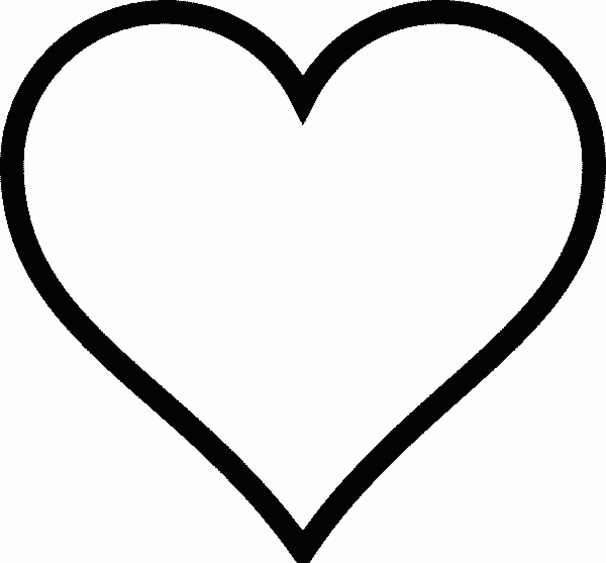 Alles Liebe zum Vatertag!! 